HILLY FIELDS FOOTBALL CLUBSEASON 23: 1989-90Veterans FriendlyP	W	D	L	F	ASutcliffe					1	1	0	0	3	2Apps GlsAdrian Bennett		1	0Colin Chandler		1	0Steve Chitty		1	0Keith Foster		1	0Len Franklin		1	1Larry Garnham		1	0Chris Green		1	0Ray Griffin		1	0Malcolm Hill		1	0Tom Pollard		1	0Frank Ryan		1	0Kevin Shearer		1	2Chris Yusuf		1	0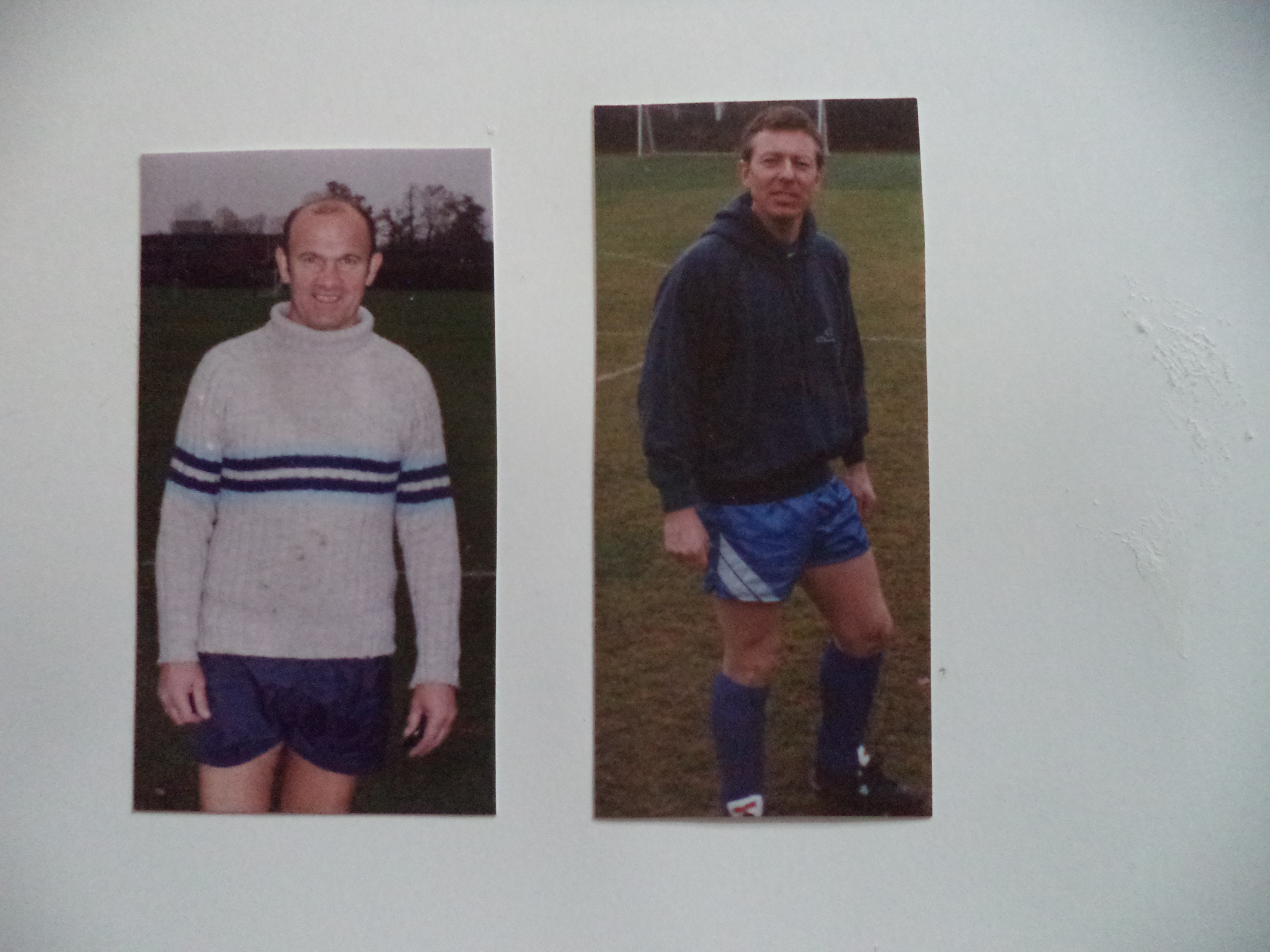 Adrian Bennett				Malcolm Hill